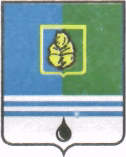 ПОСТАНОВЛЕНИЕАДМИНИСТРАЦИИ ГОРОДА КОГАЛЫМАХанты-Мансийского автономного округа - ЮгрыО внесении измененийв постановление Администрации города Когалыма от 11.10.2013 №2909В соответствии с Уставом города Когалыма, решением Думы города Когалыма от 19.06.2019 №308-ГД «О внесении изменений в решение Думы города Когалыма от 12.12.2018 №250-ГД», постановлением Администрации города Когалыма от 23.08.2018 №1912 «О модельной муниципальной программе, порядке принятия решения о разработке муниципальных программ, их формирования, утверждения и реализации», в связи с выделением дополнительных бюджетных ассигнований:1. В приложение к постановлению Администрации города Когалыма от 11.10.2013 №2909 «Об утверждении муниципальной программы «Экологическая безопасность города Когалыма» (далее – Программа) внести следующие изменения:1.1. В паспорте Программы:1.1.1.  строку «Параметры финансового обеспечения муниципальной программы» изложить в следующей редакции:«									       тыс.рублей1.2. Таблицу 2 к Программе изложить в редакции согласно приложению 1 к настоящему постановлению.Подпункт 1.1.4 пункта 1.1, пункт 1.5 постановления Администрации города Когалыма от 22.03.2019 №612 «О внесении изменений в постановление Администрации города Когалыма от 11.10.2013 №2909» признать утратившими силу.Муниципальному казенному учреждению «Управление жилищно-коммунального хозяйства города Когалыма» (А.Т.Бутаев) направить в юридическое управление Администрации города Когалыма текст постановления и приложение к нему, его реквизиты, сведения об источнике официального опубликования в порядке и сроки, предусмотренные распоряжением Администрации города Когалыма от 19.06.2013 №149-р                  «О мерах по формированию регистра муниципальных нормативных правовых актов Ханты-Мансийского автономного округа - Югры» для дальнейшего направления в Управление государственной регистрации нормативных правовых актов Аппарата Губернатора Ханты-Мансийского автономного округа - Югры.Опубликовать настоящее постановление и приложение к нему в газете «Когалымский вестник» и разместить на официальном сайте Администрации города Когалыма в информационно-телекоммуникационной сети «Интернет» (www.admkogalym.ru).Контроль за выполнением постановления возложить на заместителя главы города Когалыма М.А.Рудиковым.Глава города Когалыма					           Н.Н.ПальчиковСогласовано:зам. главы г. Когалыма						М.А.Рудиковзам. главы г. Когалыма						Т.И.Черныхпредседатель КФ							М.Г.Рыбачокначальник УЭ								Е.Г.Загорскаяначальник УПД и ИД							Ю.Л.Спиридонованачальник ЮУ        							И.А.Леонтьеваначальник ОФЭОиК				А.А.Рябининаи.о.директора МКУ «УЖКХ г.Когалыма»				Е.В.ЕпифановаПодготовлено:    ведущий инженер ОРЖКХМКУ «УЖКХ г.Когалыма»						Е.Ю.Шмытова  Разослать: КФ, УЭ, ЮУ, УпоИР, ОФЭОиК, МКУ «УЖКХ г.Когалыма», МКУ «УОДОМС», МБУ «Коммунспецавтотехника», газета, прокуратура, ООО «Ваш Консультант».Приложение 1к постановлению Администрации города Когалымаот ___________ №______Таблица 2Перечень основных мероприятий муниципальной программы*  Муниципальное казенное учреждение «Управление жилищно-коммунального хозяйства города Когалыма»От  «   »г. № Параметры финансового обеспечения муниципальной программыГодВсегоИсточники финансированияИсточники финансированияИсточники финансированияИсточники финансированияПараметры финансового обеспечения муниципальной программыГодВсегоФедеральный бюджетБюджет Ханты-Мансийского автономного округа - ЮгрыМестный бюджетИные внебюджетные источникиПараметры финансового обеспечения муниципальной программы20192 751,500,00162,802 588,700,00Параметры финансового обеспечения муниципальной программы2020162,800,00162,800,000,00Параметры финансового обеспечения муниципальной программы2021162,800,00162,800,000,00Параметры финансового обеспечения муниципальной программыВсего3 077,100,00488,402 588,700,00».Номер основного мероприятияОсновные мероприятия муниципальной программы (их связь с целевыми показателями муниципальной программы)Ответственный исполнитель/ соисполнитель, учреждение, организацияИсточники финансированияФинансовые затраты на реализацию, (тыс. рублей)Финансовые затраты на реализацию, (тыс. рублей)Финансовые затраты на реализацию, (тыс. рублей)Финансовые затраты на реализацию, (тыс. рублей)Номер основного мероприятияОсновные мероприятия муниципальной программы (их связь с целевыми показателями муниципальной программы)Ответственный исполнитель/ соисполнитель, учреждение, организацияИсточники финансированиявсегов том числе по годамв том числе по годамв том числе по годамНомер основного мероприятияОсновные мероприятия муниципальной программы (их связь с целевыми показателями муниципальной программы)Ответственный исполнитель/ соисполнитель, учреждение, организацияИсточники финансированиявсего 2019 год2020 год2021 годПодпрограмма 1 «Регулирование качества окружающей среды в городе Когалыма»Подпрограмма 1 «Регулирование качества окружающей среды в городе Когалыма»Подпрограмма 1 «Регулирование качества окружающей среды в городе Когалыма»Подпрограмма 1 «Регулирование качества окружающей среды в городе Когалыма»Подпрограмма 1 «Регулирование качества окружающей среды в городе Когалыма»Подпрограмма 1 «Регулирование качества окружающей среды в городе Когалыма»Подпрограмма 1 «Регулирование качества окружающей среды в городе Когалыма»Подпрограмма 1 «Регулирование качества окружающей среды в городе Когалыма»1.1.Привлечение всех групп населения для участия в формировании экологически мотивированных культурных мероприятий (1,2,7)МКУ «УЖКХ города Когалыма»*, Управление образования Администрации города Когалыма, Управление культуры, спорта и молодежной, Отдел межведомственного взаимодействия в сфере обеспечения общественного порядка и безопасности Администрации города Когалыма,  Отдел по делам гражданской обороны и чрезвычайных ситуаций Администрации города Когалымавсего0,00  0,00  0,00  0,00  1.1.Привлечение всех групп населения для участия в формировании экологически мотивированных культурных мероприятий (1,2,7)МКУ «УЖКХ города Когалыма»*, Управление образования Администрации города Когалыма, Управление культуры, спорта и молодежной, Отдел межведомственного взаимодействия в сфере обеспечения общественного порядка и безопасности Администрации города Когалыма,  Отдел по делам гражданской обороны и чрезвычайных ситуаций Администрации города Когалымафедеральный бюджет0,00  0,00  0,00  0,00  1.1.Привлечение всех групп населения для участия в формировании экологически мотивированных культурных мероприятий (1,2,7)МКУ «УЖКХ города Когалыма»*, Управление образования Администрации города Когалыма, Управление культуры, спорта и молодежной, Отдел межведомственного взаимодействия в сфере обеспечения общественного порядка и безопасности Администрации города Когалыма,  Отдел по делам гражданской обороны и чрезвычайных ситуаций Администрации города Когалымабюджет Ханты-Мансийского автономного округа – Югры (далее бюджет ХМАО – Югры)0,00  0,00  0,00  0,00  1.1.Привлечение всех групп населения для участия в формировании экологически мотивированных культурных мероприятий (1,2,7)МКУ «УЖКХ города Когалыма»*, Управление образования Администрации города Когалыма, Управление культуры, спорта и молодежной, Отдел межведомственного взаимодействия в сфере обеспечения общественного порядка и безопасности Администрации города Когалыма,  Отдел по делам гражданской обороны и чрезвычайных ситуаций Администрации города Когалымабюджет города Когалыма0,00  0,00  0,00  0,00  1.1.Привлечение всех групп населения для участия в формировании экологически мотивированных культурных мероприятий (1,2,7)МКУ «УЖКХ города Когалыма»*, Управление образования Администрации города Когалыма, Управление культуры, спорта и молодежной, Отдел межведомственного взаимодействия в сфере обеспечения общественного порядка и безопасности Администрации города Когалыма,  Отдел по делам гражданской обороны и чрезвычайных ситуаций Администрации города Когалымаиные внебюджетные источники0,00  0,00  0,00  0,00  1.1.1.Выполнение работ по очистке береговой линии от бытового мусора в границах города КогалымаМКУ «УЖКХ города Когалыма»всего0,00  0,00  0,00  0,00  1.1.1.Выполнение работ по очистке береговой линии от бытового мусора в границах города КогалымаМКУ «УЖКХ города Когалыма»федеральный бюджет0,00  0,00  0,00  0,00  1.1.1.Выполнение работ по очистке береговой линии от бытового мусора в границах города КогалымаМКУ «УЖКХ города Когалыма»бюджет ХМАО - Югры0,00  0,00  0,00  0,00  1.1.1.Выполнение работ по очистке береговой линии от бытового мусора в границах города КогалымаМКУ «УЖКХ города Когалыма»бюджет города Когалыма0,00  0,00  0,000,001.1.1.Выполнение работ по очистке береговой линии от бытового мусора в границах города КогалымаМКУ «УЖКХ города Когалыма»иные внебюджетные источники0,00  0,00  0,000,001.2.Организация и проведение экологической акции «Спасти и сохранить» (3)МКУ «УЖКХ города Когалыма»всего458,70  458,70  0,00  0,00  1.2.Организация и проведение экологической акции «Спасти и сохранить» (3)МКУ «УЖКХ города Когалыма»федеральный бюджет0,00  0,00  0,00  0,00  1.2.Организация и проведение экологической акции «Спасти и сохранить» (3)МКУ «УЖКХ города Когалыма»бюджет ХМАО - Югры0,00  0,00  0,00  0,00  1.2.Организация и проведение экологической акции «Спасти и сохранить» (3)МКУ «УЖКХ города Когалыма»бюджет города Когалыма458,70  458,70  0,000,001.2.Организация и проведение экологической акции «Спасти и сохранить» (3)МКУ «УЖКХ города Когалыма»иные внебюджетные источники0,00  0,00  0,000,001.2.1.Приобретение зеленых насаждений (включая посадку)МКУ «УЖКХ города Когалыма»всего458,70  458,70  0,00  0,00  1.2.1.Приобретение зеленых насаждений (включая посадку)МКУ «УЖКХ города Когалыма»федеральный бюджет0,00  0,00  0,00  0,00  1.2.1.Приобретение зеленых насаждений (включая посадку)МКУ «УЖКХ города Когалыма»бюджет ХМАО - Югры0,00  0,00  0,00  0,00  1.2.1.Приобретение зеленых насаждений (включая посадку)МКУ «УЖКХ города Когалыма»бюджет города Когалыма458,70  458,700,000,001.2.1.Приобретение зеленых насаждений (включая посадку)МКУ «УЖКХ города Когалыма»иные внебюджетные источники0,00  0,000,000,001.3.Предупреждение и ликвидация несанкционированных свалок на территории города Когалыма (4)МКУ «УЖКХ города Когалыма»всего650,00  650,000,000,001.3.Предупреждение и ликвидация несанкционированных свалок на территории города Когалыма (4)МКУ «УЖКХ города Когалыма»федеральный бюджет0,00  0,000,000,001.3.Предупреждение и ликвидация несанкционированных свалок на территории города Когалыма (4)МКУ «УЖКХ города Когалыма»бюджет ХМАО - Югры0,00  0,000,000,001.3.Предупреждение и ликвидация несанкционированных свалок на территории города Когалыма (4)МКУ «УЖКХ города Когалыма»бюджет города Когалыма650,00  650,000,000,001.3.Предупреждение и ликвидация несанкционированных свалок на территории города Когалыма (4)МКУ «УЖКХ города Когалыма»иные внебюджетные источники0,00  0,000,000,001.4.Выполнение работ по актуализации Генеральной схемы санитарной очистки территории города Когалыма (6)МКУ «УЖКХ города Когалыма»всего1 480,00  1 480,000,000,001.4.Выполнение работ по актуализации Генеральной схемы санитарной очистки территории города Когалыма (6)МКУ «УЖКХ города Когалыма»федеральный бюджет0,00  0,000,000,001.4.Выполнение работ по актуализации Генеральной схемы санитарной очистки территории города Когалыма (6)МКУ «УЖКХ города Когалыма»бюджет ХМАО - Югры0,00  0,000,000,001.4.Выполнение работ по актуализации Генеральной схемы санитарной очистки территории города Когалыма (6)МКУ «УЖКХ города Когалыма»бюджет города Когалыма1 480,00  1 480,000,000,001.4.Выполнение работ по актуализации Генеральной схемы санитарной очистки территории города Когалыма (6)МКУ «УЖКХ города Когалыма»иные внебюджетные источники0,00  0,000,000,00Итого по подпрограмме 1всего2 588,70  2 588,700,000,00Итого по подпрограмме 1федеральный бюджет0,00  0,000,000,00Итого по подпрограмме 1бюджет ХМАО - Югры0,00  0,000,000,00Итого по подпрограмме 1бюджет города Когалыма2 588,70  2 588,700,000,00Итого по подпрограмме 1иные внебюджетные источники0,00  0,000,000,00в том числе по проектам, портфелям проектов автономного округа (в том числе направленные на реализацию национальных и федеральных проектов Российской Федерации)всего0,00  0,000,000,00в том числе по проектам, портфелям проектов автономного округа (в том числе направленные на реализацию национальных и федеральных проектов Российской Федерации)федеральный бюджет0,00  0,000,000,00в том числе по проектам, портфелям проектов автономного округа (в том числе направленные на реализацию национальных и федеральных проектов Российской Федерации)бюджет ХМАО - Югры0,00  0,000,000,00в том числе по проектам, портфелям проектов автономного округа (в том числе направленные на реализацию национальных и федеральных проектов Российской Федерации)бюджет города Когалыма0,00  0,000,000,00в том числе по проектам, портфелям проектов автономного округа (в том числе направленные на реализацию национальных и федеральных проектов Российской Федерации)иные внебюджетные источники0,00  0,000,000,00Подпрограмма 2 «Развитие системы обращения с отходами производства и потребления в городе Когалыме»Подпрограмма 2 «Развитие системы обращения с отходами производства и потребления в городе Когалыме»Подпрограмма 2 «Развитие системы обращения с отходами производства и потребления в городе Когалыме»Подпрограмма 2 «Развитие системы обращения с отходами производства и потребления в городе Когалыме»Подпрограмма 2 «Развитие системы обращения с отходами производства и потребления в городе Когалыме»Подпрограмма 2 «Развитие системы обращения с отходами производства и потребления в городе Когалыме»Подпрограмма 2 «Развитие системы обращения с отходами производства и потребления в городе Когалыме»Подпрограмма 2 «Развитие системы обращения с отходами производства и потребления в городе Когалыме»2.1.Обеспечение регулирования деятельности по обращению с отходами производства и потребления в городе Когалыме (5)МКУ «УЖКХ города Когалыма»всего488,40162,80162,80162,802.1.Обеспечение регулирования деятельности по обращению с отходами производства и потребления в городе Когалыме (5)МКУ «УЖКХ города Когалыма»федеральный бюджет0,000,000,000,002.1.Обеспечение регулирования деятельности по обращению с отходами производства и потребления в городе Когалыме (5)МКУ «УЖКХ города Когалыма»бюджет ХМАО – Югры488,40162,80162,80162,802.1.Обеспечение регулирования деятельности по обращению с отходами производства и потребления в городе Когалыме (5)МКУ «УЖКХ города Когалыма»бюджет города Когалыма0,000,000,000,002.1.Обеспечение регулирования деятельности по обращению с отходами производства и потребления в городе Когалыме (5)МКУ «УЖКХ города Когалыма»иные внебюджетные источники0,000,000,000,00Итого по подпрограмме 2всего488,40162,80162,80162,80Итого по подпрограмме 2федеральный бюджет0,000,000,000,00Итого по подпрограмме 2бюджет ХМАО – Югры488,40162,80162,80162,80Итого по подпрограмме 2бюджет города Когалыма0,000,000,000,00Итого по подпрограмме 2иные внебюджетные источники0,000,000,000,00в том числе по проектам, портфелям проектов автономного округа (в том числе направленные на реализацию национальных и федеральных проектов Российской Федерации)всего0,00  0,000,000,00в том числе по проектам, портфелям проектов автономного округа (в том числе направленные на реализацию национальных и федеральных проектов Российской Федерации)федеральный бюджет0,00  0,000,000,00в том числе по проектам, портфелям проектов автономного округа (в том числе направленные на реализацию национальных и федеральных проектов Российской Федерации)бюджет ХМАО - Югры0,00  0,000,000,00в том числе по проектам, портфелям проектов автономного округа (в том числе направленные на реализацию национальных и федеральных проектов Российской Федерации)бюджет города Когалыма0,00  0,000,000,00в том числе по проектам, портфелям проектов автономного округа (в том числе направленные на реализацию национальных и федеральных проектов Российской Федерации)иные внебюджетные источники0,00  0,000,000,00Всего по муниципальной программе:Всего по муниципальной программе:всего3 077,102 751,50162,80162,80Всего по муниципальной программе:Всего по муниципальной программе:федеральный бюджет0,000,000,000,00Всего по муниципальной программе:Всего по муниципальной программе:бюджет ХМАО – Югры488,40162,80162,80162,80Всего по муниципальной программе:Всего по муниципальной программе:бюджет города Когалыма2 588,702 588,700,000,00Всего по муниципальной программе:Всего по муниципальной программе:иные внебюджетные источники0,000,000,000,00инвестиции в объекты муниципальной собственностиинвестиции в объекты муниципальной собственностивсего0,000,000,000,00инвестиции в объекты муниципальной собственностиинвестиции в объекты муниципальной собственностифедеральный бюджет0,000,000,000,00инвестиции в объекты муниципальной собственностиинвестиции в объекты муниципальной собственностибюджет ХМАО – Югры0,000,000,000,00инвестиции в объекты муниципальной собственностиинвестиции в объекты муниципальной собственностибюджет города Когалыма0,000,000,000,00инвестиции в объекты муниципальной собственностиинвестиции в объекты муниципальной собственностииные внебюджетные источники0,000,000,000,00В том числе:В том числе:Проекты, портфели проектов муниципального образованияПроекты, портфели проектов муниципального образованиявсего0,000,000,000,00Проекты, портфели проектов муниципального образованияПроекты, портфели проектов муниципального образованияфедеральный бюджет0,000,000,000,00Проекты, портфели проектов муниципального образованияПроекты, портфели проектов муниципального образованиябюджет ХМАО – Югры0,000,000,000,00Проекты, портфели проектов муниципального образованияПроекты, портфели проектов муниципального образованиябюджет города Когалыма0,000,000,000,00Проекты, портфели проектов муниципального образованияПроекты, портфели проектов муниципального образованияиные внебюджетные источники0,000,000,000,00в том числе инвестиции в объекты муниципальной собственностив том числе инвестиции в объекты муниципальной собственностивсего0,000,000,000,00в том числе инвестиции в объекты муниципальной собственностив том числе инвестиции в объекты муниципальной собственностифедеральный бюджет0,000,000,000,00в том числе инвестиции в объекты муниципальной собственностив том числе инвестиции в объекты муниципальной собственностибюджет ХМАО – Югры0,000,000,000,00в том числе инвестиции в объекты муниципальной собственностив том числе инвестиции в объекты муниципальной собственностибюджет города Когалыма0,000,000,000,00в том числе инвестиции в объекты муниципальной собственностив том числе инвестиции в объекты муниципальной собственностииные внебюджетные источники0,000,000,000,00Инвестиции в объекты муниципальной собственности (за исключением инвестиций в объекты муниципальной собственности по проектам, портфелям проектов города Когалыма)Инвестиции в объекты муниципальной собственности (за исключением инвестиций в объекты муниципальной собственности по проектам, портфелям проектов города Когалыма)всего0,000,000,000,00Инвестиции в объекты муниципальной собственности (за исключением инвестиций в объекты муниципальной собственности по проектам, портфелям проектов города Когалыма)Инвестиции в объекты муниципальной собственности (за исключением инвестиций в объекты муниципальной собственности по проектам, портфелям проектов города Когалыма)федеральный бюджет0,000,000,000,00Инвестиции в объекты муниципальной собственности (за исключением инвестиций в объекты муниципальной собственности по проектам, портфелям проектов города Когалыма)Инвестиции в объекты муниципальной собственности (за исключением инвестиций в объекты муниципальной собственности по проектам, портфелям проектов города Когалыма)бюджет ХМАО – Югры0,000,000,000,00Инвестиции в объекты муниципальной собственности (за исключением инвестиций в объекты муниципальной собственности по проектам, портфелям проектов города Когалыма)Инвестиции в объекты муниципальной собственности (за исключением инвестиций в объекты муниципальной собственности по проектам, портфелям проектов города Когалыма)бюджет города Когалыма0,000,000,000,00Инвестиции в объекты муниципальной собственности (за исключением инвестиций в объекты муниципальной собственности по проектам, портфелям проектов города Когалыма)Инвестиции в объекты муниципальной собственности (за исключением инвестиций в объекты муниципальной собственности по проектам, портфелям проектов города Когалыма)иные внебюджетные источники0,000,000,000,00Прочие расходыПрочие расходывсего0,000,000,000,00Прочие расходыПрочие расходыфедеральный бюджет0,000,000,000,00Прочие расходыПрочие расходыбюджет ХМАО – Югры0,000,000,000,00Прочие расходыПрочие расходыбюджет города Когалыма0,000,000,000,00Прочие расходыПрочие расходыиные внебюджетные источники0,000,000,000,00В том числе:В том числе:Ответственный исполнитель (МКУ «УЖКХ города Когалыма»)Ответственный исполнитель (МКУ «УЖКХ города Когалыма»)всего3 077,102 751,50162,80162,80Ответственный исполнитель (МКУ «УЖКХ города Когалыма»)Ответственный исполнитель (МКУ «УЖКХ города Когалыма»)федеральный бюджет0,000,000,000,00Ответственный исполнитель (МКУ «УЖКХ города Когалыма»)Ответственный исполнитель (МКУ «УЖКХ города Когалыма»)бюджет ХМАО – Югры488,40162,80162,80162,80Ответственный исполнитель (МКУ «УЖКХ города Когалыма»)Ответственный исполнитель (МКУ «УЖКХ города Когалыма»)бюджет города Когалыма2 588,702 588,700,000,00Ответственный исполнитель (МКУ «УЖКХ города Когалыма»)Ответственный исполнитель (МКУ «УЖКХ города Когалыма»)иные внебюджетные источники0,000,000,000,00Соисполнитель 1                                                                      (Управление образования Администрации города Когалыма)Соисполнитель 1                                                                      (Управление образования Администрации города Когалыма)всего0,000,000,000,00Соисполнитель 1                                                                      (Управление образования Администрации города Когалыма)Соисполнитель 1                                                                      (Управление образования Администрации города Когалыма)федеральный бюджет0,000,000,000,00Соисполнитель 1                                                                      (Управление образования Администрации города Когалыма)Соисполнитель 1                                                                      (Управление образования Администрации города Когалыма)бюджет ХМАО – Югры0,000,000,000,00Соисполнитель 1                                                                      (Управление образования Администрации города Когалыма)Соисполнитель 1                                                                      (Управление образования Администрации города Когалыма)бюджет города Когалыма0,000,000,000,00Соисполнитель 1                                                                      (Управление образования Администрации города Когалыма)Соисполнитель 1                                                                      (Управление образования Администрации города Когалыма)иные внебюджетные источники0,000,000,000,00Соисполнитель 2                                                                      (Управление культуры, спорта и молодежной политики Администрации города Когалыма)Соисполнитель 2                                                                      (Управление культуры, спорта и молодежной политики Администрации города Когалыма)всего0,000,000,000,00Соисполнитель 2                                                                      (Управление культуры, спорта и молодежной политики Администрации города Когалыма)Соисполнитель 2                                                                      (Управление культуры, спорта и молодежной политики Администрации города Когалыма)федеральный бюджет0,000,000,000,00Соисполнитель 2                                                                      (Управление культуры, спорта и молодежной политики Администрации города Когалыма)Соисполнитель 2                                                                      (Управление культуры, спорта и молодежной политики Администрации города Когалыма)бюджет ХМАО – Югры0,000,000,000,00Соисполнитель 2                                                                      (Управление культуры, спорта и молодежной политики Администрации города Когалыма)Соисполнитель 2                                                                      (Управление культуры, спорта и молодежной политики Администрации города Когалыма)бюджет города Когалыма0,000,000,000,00Соисполнитель 2                                                                      (Управление культуры, спорта и молодежной политики Администрации города Когалыма)Соисполнитель 2                                                                      (Управление культуры, спорта и молодежной политики Администрации города Когалыма)иные внебюджетные источники0,000,000,000,00Соисполнитель 3                                                                      (Отдел межведомственного взаимодействия в сфере обеспечения общественного порядка и безопасности Администрации города Когалыма)Соисполнитель 3                                                                      (Отдел межведомственного взаимодействия в сфере обеспечения общественного порядка и безопасности Администрации города Когалыма)всего0,000,000,000,00Соисполнитель 3                                                                      (Отдел межведомственного взаимодействия в сфере обеспечения общественного порядка и безопасности Администрации города Когалыма)Соисполнитель 3                                                                      (Отдел межведомственного взаимодействия в сфере обеспечения общественного порядка и безопасности Администрации города Когалыма)федеральный бюджет0,000,000,000,00Соисполнитель 3                                                                      (Отдел межведомственного взаимодействия в сфере обеспечения общественного порядка и безопасности Администрации города Когалыма)Соисполнитель 3                                                                      (Отдел межведомственного взаимодействия в сфере обеспечения общественного порядка и безопасности Администрации города Когалыма)бюджет ХМАО – Югры0,000,000,000,00Соисполнитель 3                                                                      (Отдел межведомственного взаимодействия в сфере обеспечения общественного порядка и безопасности Администрации города Когалыма)Соисполнитель 3                                                                      (Отдел межведомственного взаимодействия в сфере обеспечения общественного порядка и безопасности Администрации города Когалыма)бюджет города Когалыма0,000,000,000,00Соисполнитель 3                                                                      (Отдел межведомственного взаимодействия в сфере обеспечения общественного порядка и безопасности Администрации города Когалыма)Соисполнитель 3                                                                      (Отдел межведомственного взаимодействия в сфере обеспечения общественного порядка и безопасности Администрации города Когалыма)иные внебюджетные источники0,000,000,000,00Соисполнитель 4                                                                      (Отдел по делам гражданской обороны и чрезвычайных ситуаций Администрации города Когалыма)Соисполнитель 4                                                                      (Отдел по делам гражданской обороны и чрезвычайных ситуаций Администрации города Когалыма)всего0,000,000,000,00Соисполнитель 4                                                                      (Отдел по делам гражданской обороны и чрезвычайных ситуаций Администрации города Когалыма)Соисполнитель 4                                                                      (Отдел по делам гражданской обороны и чрезвычайных ситуаций Администрации города Когалыма)федеральный бюджет0,000,000,000,00Соисполнитель 4                                                                      (Отдел по делам гражданской обороны и чрезвычайных ситуаций Администрации города Когалыма)Соисполнитель 4                                                                      (Отдел по делам гражданской обороны и чрезвычайных ситуаций Администрации города Когалыма)бюджет ХМАО – Югры0,000,000,000,00Соисполнитель 4                                                                      (Отдел по делам гражданской обороны и чрезвычайных ситуаций Администрации города Когалыма)Соисполнитель 4                                                                      (Отдел по делам гражданской обороны и чрезвычайных ситуаций Администрации города Когалыма)бюджет города Когалыма0,000,000,000,00Соисполнитель 4                                                                      (Отдел по делам гражданской обороны и чрезвычайных ситуаций Администрации города Когалыма)Соисполнитель 4                                                                      (Отдел по делам гражданской обороны и чрезвычайных ситуаций Администрации города Когалыма)иные внебюджетные источники0,000,000,000,00